Publicado en San Sebastián  el 14/06/2022 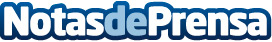 Toma de posesión de las Juntas de Gobierno y Vocalías del Colegio de Farmacéuticos de GipuzkoaEn un acto celebrado hoy en San Sebastián. Miguel Ángel Gastelurrutia permanecerá al frente del COFG hasta 2026 apostando y trabajando junto a su equipo por la implantación de nuevos servicios profesionales farmacéuticos y el avance en el rol social de la farmacia comunitariaDatos de contacto:COLEGIO FARMACÉUTICOS GIPUZKOA Comunicación943223750Nota de prensa publicada en: https://www.notasdeprensa.es/toma-de-posesion-de-las-juntas-de-gobierno-y_1 Categorias: Medicina Industria Farmacéutica País Vasco http://www.notasdeprensa.es